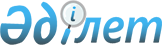 Об установлении квоты рабочих мест для инвалидов
					
			С истёкшим сроком
			
			
		
					Постановление акимата Жетысайского района Туркестанской области от 6 мая 2021 года № 405. Зарегистрировано Департаментом юстиции Туркестанской области 6 мая 2021 года № 6190. Прекращено действие в связи с истечением срока
       В соответствии с подпунктом 7) статьи 18 Трудового кодекса Республики Казахстан от 23 ноября 2015 года, пунктом 2 статьи 31 Закона Республики Казахстан от 23 января 2001 года "О местном государственном управлении и самоуправлении в Республике Казахстан" и подпунктом 6) статьи 9, подпунктом 1) пункта 1 статьи 27 Закона Республики Казахстан от 6 апреля 2016 года "О занятости населения", "Правил квотирования рабочих мест для инвалидов" утвержденным приказом Министра здравоохранения и социального развития Республики Казахстан от 13 июня 2016 года № 498, зарегистрированного в Реестре государственной регистрации нормативных правовых актов за № 14010, акимат Жетысайского района ПОСТАНОВЛЯЕТ:
      1. Установить квоту рабочих мест для трудоустройства инвалидов в размере от двух до четырех процентов от численности рабочих мест без учета рабочих мест на тяжелых работах, работах с вредными, опасными условиями труда согласно приложению к настоящему постановлению.
      2. Признать утратившим силу постановление акимата Жетысайского района от 1 марта 2019 года № 222 "Об установлении квоты рабочих мест для инвалидов" (зарегистрированный в Реестре государственной регистрации нормативных правовых актов за № 4921, опубликованный 15 марта 2019 года в газете "Жаңа Жетісай" и в эталонном контрольном банке нормативных правовых актов Республики Казахстан в электронном виде 12 марта 2019 года).
      3. Государственному учреждению "Аппарат акима Жетысайского района" в установленном законодательством Республики Казахстан порядке обеспечить:
      1) государственную регистрацию настоящего постановления в Республиканском государственном учреждении "Департамент юстиции Түркестанской области Министерства юстиции Республики Казахстан";
      2) размещение настоящего постановления на интернет-ресурсе акимата Жетысайского района после его официального опубликования.
      4. Контроль за исполнением настоящего постановления возложить на заместителя акима района C.Примбекова.
      5. Настоящее постановление вводится в действие по истечении десяти календарных дней после дня первого официального опубликования. Размер квоты рабочих мест для трудоустройства инвалидов
					© 2012. РГП на ПХВ «Институт законодательства и правовой информации Республики Казахстан» Министерства юстиции Республики Казахстан
				
      Аким района Жетысай

М. Қадырбек
Приложение к постановлению
акимата Жетысайского района
от "6" мая 2021 года № 405
№ 
Наименование предприятия, организации, учреждения
Списочная численность
Размер (%)
1
Коммунальное государственное учреждение "Общая средняя школа № 39 "Асыката" отдела развития человеческого потенциала Жетысайского района управления развития человеческого потенциала Туркестанской области
172
3
2
Коммунальное государственное учреждение "Общая средняя школа № 40 "Ынтымак" отдела развития человеческого потенциала Жетысайского района управления развития человеческого потенциала Туркестанской области
114
3
3
Коммунальное государственное учреждение "Общая средняя школа № 61 имени Г.Муратбаева" отдела развития человеческого потенциала Жетысайского района управления развития человеческого потенциала Туркестанской области
107
3
4
Коммунальное государственное учреждение "Общая средняя школа № 65 "Достық" отдела развития человеческого потенциала Жетысайского района управления развития человеческого потенциала Туркестанской области
102
3
5
Коммунальное государственное учреждение "Общая средняя школа № 18 имени М.Байзакова" отдела развития человеческого потенциала Жетысайского района управления развития человеческого потенциала Туркестанской области
105
3
6
Коммунальное государственное учреждение "Общая средняя школа № 19 имени Аманкелды" отдела развития человеческого потенциала Жетысайского района управления развития человеческого потенциала Туркестанской области
115
3
7
Коммунальное государственное учреждение "Общая средняя школа № 43 "Кызыл тан" отдела развития человеческого потенциала Жетысайского района управления развития человеческого потенциала Туркестанской области
132
3
8
Коммунальное государственное учреждение "Общая средняя школа № 62 имени Кенесары хана" отдела развития человеческого потенциала Жетысайского района управления развития человеческого потенциала Туркестанской области
140
3
9
Коммунальное государственное учреждение "Общая средняя школа № 32 имени Ш.Кудайбердиева" отдела развития человеческого потенциала Жетысайского района управления развития человеческого потенциала Туркестанской области
142
3
10
Коммунальное государственное учреждение "Общая средняя школа № 53 имени Ю.Гагарина" отдела развития человеческого потенциала Жетысайского района управления развития человеческого потенциала Туркестанской области
143
3
11
Коммунальное государственное учреждение "Школа-гимназия №6 имени Б.Момышулы" отдела развития человеческого потенциала Жетысайского района управления развития человеческого потенциала Туркестанской области
178
3
12
Коммунальное государственное учреждение "Общая средняя школа № 14 имени Н.Ондасынова" отдела развития человеческого потенциала Жетысайского района управления развития человеческого потенциала Туркестанской области
165
3
13
Коммунальное государственное учреждение "Общая средняя школа № 8 имени Алпамыс батыра" отдела развития человеческого потенциала Жетысайского района управления развития человеческого потенциала Туркестанской области
169
3
14
Коммунальное государственное учреждение "Школа-гимназия №1 имени М.Горького" отдела развития человеческого потенциала Жетысайского района управления развития человеческого потенциала Туркестанской области
169
3
15
Коммунальное государственное учреждение "Общая средняя школа № 2 имени Ш.Уалиханова" отдела развития человеческого потенциала Жетысайского района управления развития человеческого потенциала Туркестанской области
118
3
16
Коммунальное государственное учреждение "Общая средняя школа № 3 имени Ю.Гагарина" отдела развития человеческого потенциала Жетысайского района управления развития человеческого потенциала Туркестанской области
129
0
17
Коммунальное государственное учреждение "Общая средняя школа-гимназия № 4 имени Абая" отдела развития человеческого потенциала Жетысайского района управления развития человеческого потенциала Туркестанской области
149
3
18
Коммунальное государственное учреждение "Общая средняя школа № 5 имени А.Байтурсынова" отдела развития человеческого потенциала Жетысайского района управления развития человеческого потенциала Туркестанской области
138
3
19
Коммунальное государственное учреждение "Школа-гимназия № 7 "Туран" отдела развития человеческого потенциала Жетысайского района управления развития человеческого потенциала Туркестанской области
168
3
20
Коммунальное государственное учреждение "Общая средняя школа № 30 имени И.Жансугурова" отдела развития человеческого потенциала Жетысайского района управления развития человеческого потенциала Туркестанской области
101
3
21
Коммунальное государственное учреждение "Общая средняя школа № 20 имени Т.Рыскулова" отдела развития человеческого потенциала Жетысайского района управления развития человеческого потенциала Туркестанской области
269
4
22
Коммунальное государственное учреждение "Общая средняя школа № 26 имени М.Шокай" отдела развития человеческого потенциала Жетысайского района управления развития человеческого потенциала Туркестанской области
137
3
23
Коммунальное государственное учреждение "Общая средняя школа № 22 имени К.А.Яссауи" отдела развития человеческого потенциала Жетысайского района управления развития человеческого потенциала Туркестанской области
144
3
24
Коммунальное государственное учреждение "Общая средняя школа № 24 имени А.Жами" отдела развития человеческого потенциала Жетысайского района управления развития человеческого потенциала Туркестанской области
130
3
25
Коммунальное государственное учреждение "Общая средняя школа № 37 "Енбек" отдела развития человеческого потенциала Жетысайского района управления развития человеческого потенциала Туркестанской области
135
3
26
Коммунальное государственное учреждение "Общая средняя школа № 15 имени М.Жумабаева" отдела развития человеческого потенциала Жетысайского района управления развития человеческого потенциала Туркестанской области
100
2
27
Коммунальное государственное учреждение "Школа-гимназия № 10 "Кайнар" отдела развития человеческого потенциала Жетысайского района управления развития человеческого потенциала Туркестанской области
192
3
28
Коммунальное государственное учреждение "Общая средняя школа № 12" отдела развития человеческого потенциала Жетысайского района управления развития человеческого потенциала Туркестанской области
115
3
29
Коммунальное государственное учреждение "Общая средняя школа № 57 "Сарыарка" отдела развития человеческого потенциала Жетысайского района управления развития человеческого потенциала Туркестанской области
140
3
30
Коммунальное государственное учреждение "Общая средняя школа № 13 имени Н.Торекулова" отдела развития человеческого потенциала Жетысайского района управления развития человеческого потенциала Туркестанской области
175
3
31
Коммунальное государственное учреждение "Общая средняя школа № 59 имени Я.Есенбекова" отдела развития человеческого потенциала Жетысайского района управления развития человеческого потенциала Туркестанской области
106
3